PLAN DE ACOMPAÑAMIENTO Y APOYO PEDAGÓGICO                      2020PÁGINA WEBwww.liceoelpalomar.cl 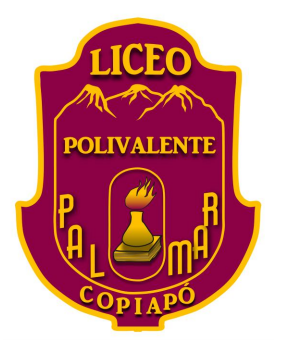 DEPARTAMENTO DE TECNOLOGÍARBD: 13.168-7TUTORIAL VIRTUALObjetivos de la guía:Fortalecer la comunicación pedagógica entre el docente, el estudiante y el apoderado, a partir de la entrega de guías, guiones metodológicos, evaluaciones formativas y de proceso, a través de la página web institucional, para el fin de generar estrategias orientadas a mejorar  el desempeño pedagógico de nuestros estudiantes y la colaboración continua con nuestros apoderados. Principios de la tutoría virtual Orienta a los estudiantes durante el proceso formativo. Acompaña y retroalimenta en el ambiente virtual. Fortalece y promueve nuevos aprendizajes.Asegura que los estudiantes desarrollen los contenidos y los tiempos de estudio estipulados en la planificación de la asignatura. Motiva al estudiante al trabajo en el aula virtual.Ruta de Tutoría Virtual La ruta de tutoría es el camino por recorrer, para dar respuesta al acompañamiento virtual de los estudiantes. Para llevar a cabo la ruta de tutoría es importante que el apoderado conozca que tiene como herramienta el kit didáctico. Este kit abarca la información necesaria para el desarrollo de las actividades en el ambiente virtual y está constituido por: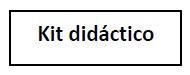 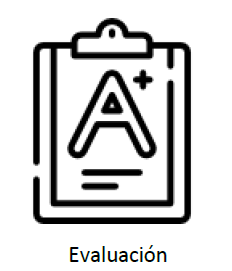 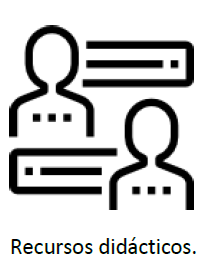 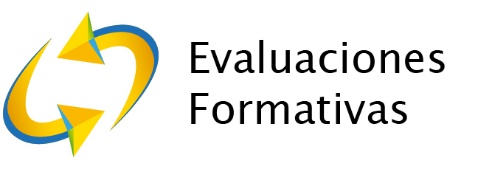 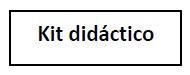 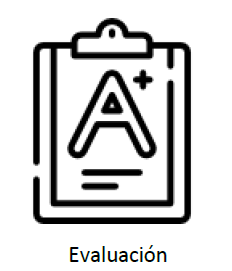 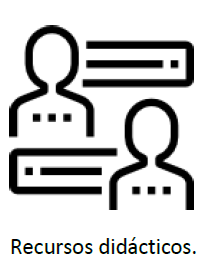 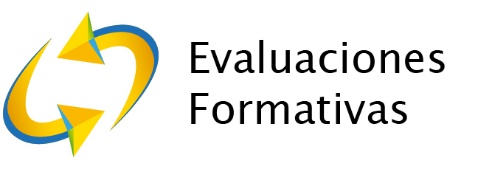 Portal Liceo El PalomarNuestra institución consta con dos links educativos, los cuales son los siguientesPágina oficial de nuestra institución: www.liceoelpalomar.cl 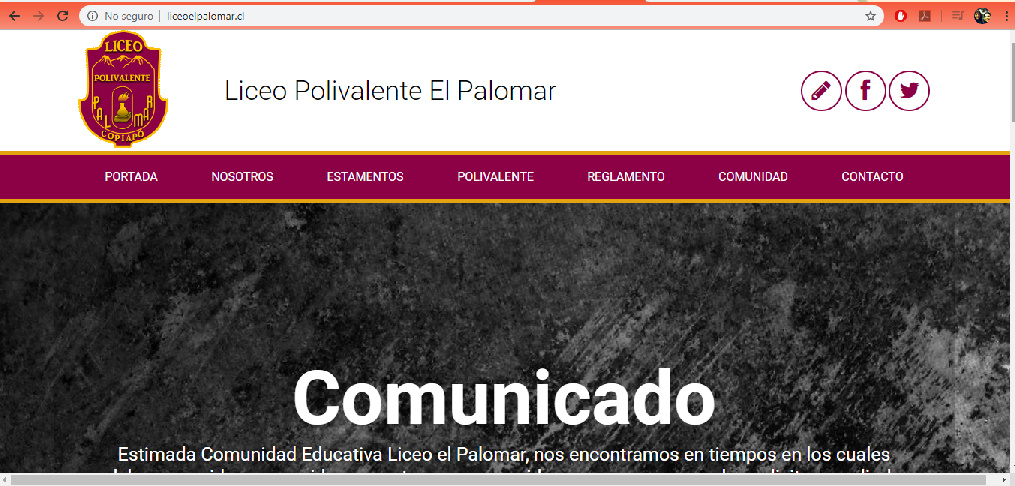 Portal Alumno en Línea: http://virtual.liceoelpalomar.cl/ 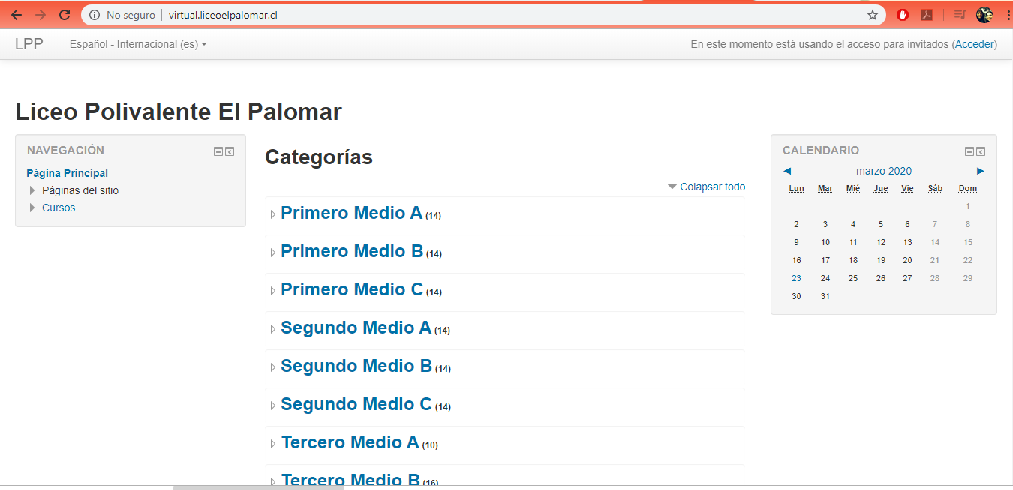 Ingreso Portal Alumno en LíneaEsta es la puerta de entrada al Portal Alumno en Línea, en donde para acceder en primera instancia deberá digitar su RUN completo, incluyendo el dígito verificador y en PASSWORD, deberá digitar el RUN los cuatro primeros números.  Por ejemplo, sí el rut es 8123234-8, de esta forma deberá digitarlo en Login y en Password deberá digitar 8123. Por último presionar aceptar. Ingreso a las diferentes asignaturasPara ingresar a las diferentes asignaturas sólo debes hacer un clic en el nombre de la asignatura que quieres abrir. Por ejemplo, te interesa ver las guías de inglés, haces un clic en la palabra Inglés y te enviara a una nueva página con las guías de la asignatura seleccionada. Ingreso al foroPara ingresar al Foro debes ….Cargar documentos Para cargar documentos pinche …Cerrar sesiónPara salir del sitio Portal Alumno deberá pinchar …..Realizando está acción usted cerrara completamente su sesión. 